Территория Марксовского муниципального района заключается в границах, закрепленных действующимадминистративно-территориальным делением, является неотъемлемой частью Саратовской области.В соответствии с Законом Саратовской области от 27 декабря 2004 года  № 97-ЗСО «О муниципальных образованиях, входящих в состав Марксовского муниципального района» в состав Марксовского муниципального района входят:Муниципальное образование город Маркс  - со статусом городского поселения.Зоркинское муниципальное образование  - со статусом сельского поселения. В состав образования входят: с. Зоркино,  с. Васильевка, с. Волково, с. Воротаевка, с. Георгиевка, с. Золотовка, п. Колос, с. Михайловка, с. Новая жизнь, с. Семеновка, п. Сухой, с. Ястребовка.Кировское  муниципальное образование -  со статусом сельского поселения. В состав образования входят: с. Кировское, п. Водопьяновка, с. Калининское, с. Полековское, с. Пугачевка, с. Степное, с. Фурманово.Липовское муниципальное образование -  со статусом сельского поселения. В состав образования входят: с. Липовка, с. Бобово, с. Вознесенка, с. Заря, с. Ильичевка, п. им. Тельмана, с. Красная Звезда, п. Солнечный, с. Чкаловка, с. Яблоня.Осиновское муниципальное образование -  со статусом сельского поселения. В состав образования входят: п. Осиновский, с. Березовка, с. Бородаевка, с. Каменка, с. Новосельское, с. Филипповка, п. Чапаевка.Подлесновское муниципальное образование -  со статусом сельского поселения. В состав образования входят: с. Подлесное, с. Александровка, с. Баскатовка, с. Буерак, п. Звезда, с. Караман, п. Кривовское, с. Орловское,  с. Рязановка, с. Сосновка.Приволжское муниципальное образование -  со статусом сельского поселения. В состав образования входят: с. Приволжское, с. Андреевка, с. Бобровка, п. Восток, с. Звонаревка, с. Красная Поляна, с. Луговское, с. Павловка, с. Раскатово, с. Фурмановка.Марксовский район по своему организационно-правовому статусу является муниципальным образованием, созданным в соответствии с волеизъявлением жителей города Маркса и сел, входящих в Марксовский район в результате референдума от 22 декабря 1996 года.Муниципальное образование включает в себя одно городское поселение и шесть сельских.Во всех муниципальных образованиях сформированы законодательные и исполнительные органы местного самоуправления, в соответствии с Законом Саратовской области «О местном самоуправлении в Саратовской области» и Уставами Марксовского муниципального района, городского и сельских поселений.Устав Марксовского района принят на референдуме 22 декабря 1996 года.  Собранием  муниципального района в него неоднократно  вносились  изменения и дополнения.В соответствии с Федеральным законом «Об общих принципах местного самоуправления в Российской Федерации» № 131-ФЗ от 06.10.2003 года и Законом Саратовской области от 27.09.2005 года «О порядке решения вопросов местного значения поселений на территории Саратовской области в 2007году» на органы местного самоуправления возложены  определенные полномочия по управлению поселениями. Структура, порядок организации и деятельности администраций муниципальных образований  определяются решениями соответствующих Советов депутатов. Полномочия органов местного самоуправления Марксовского муниципального района распространяются на городские, сельские и межселенные территории, земли сельскохозяйственных и промышленных предприятий в пределах прав, закрепленных действующим законодательством Российской Федерации и Саратовской  области. Административным центром Марксовского муниципального района  является город Маркс.Истоки Марксовского района относятся к XVIII столетию, когда по Указу императрицы Екатерины II на берегу  реки Волги стали селиться немцы, голландцы, австрийцы. В 1765 году основан город Екатериненштадт. Исконным    занятием населения было земледелие - выращивание зерна, табака, картофеля и переработка сельхозпродукции. Развивались промыслы, ремесла, торговля. К концу XIX века зародилось промышленное производство. Начали  работать фабрики по производству сельхозорудий, табачная и шерстеваляльные; кирпичный, кожевенный, лесопильный заводы.В городе было четыре церкви, Центральное училище, банк, построена больница, несколько школ, в том числе и музыкальная, создана типография, открылись два театра и т. д.Дата образования района в настоящих границах - март . Марксовским район стал называться в конце 41 - начале 42 гг.Город и район получили свое  развитие во время существования Автономной немецкой республики. Тяжелым испытанием для населения были годы Великой Отечественной войны, период восстановления народного хозяйства. Более значительное развитие город и район получил в 70-е годы, в годы широкого развития строительства мелиоративных систем, создания крупных хозяйств на орошаемых землях. В настоящее время  Марксовский район представляет собой крупный промышленный и аграрный комплекс.Марксовский район расположен в левобережной зоне  Среднего Поволжья, граничит с районами: Энгельсским, Балаковским, Ершовским, Федоровским, Вольским, Советским, Воскресенским.Площадь района в административных границах составляет 2910 км2.Количество сел – 56.Расстояние от районного центра до г. Саратова - .Землепользование Марксовского района относится к северной под зоне сухих степей Заволжья. Почвообразовательный процесс протекает по степному типу с образованием темно-каштановых почв. На территории района выделены следующие систематические группы почв:Темно - каштановые террасовые почвы различного механического состава.Лугово-каштановые почвы, имеющие преимущественно комплексное распространение.Лугово-лиманные почвы, залегающие в комплексе с темно-каштановыми террасовыми почвамиПойменные влажно-луговые слоистые почвы.Солонцы каштановые, имеющие комплексное распространение с темно-каштановыми террасовыми почвами.Иловато-болотные и лугово-болотные почвы степей.7.    Комплекс смытых и намытых почв балок, а также обнажения почвообразующих пород.Средняя годовая температура по многолетним данным составляет 5.3 - 5.7 градусов. Средняя температура самого холодного месяца (февраль) – 6,6 град., самого жаркого (июля) +25,2 град. Температура ниже нуля отмечается с ноября по апрель. Переход от холода к теплу в весенний период очень быстрый, что вызывает необходимость завершения весенне-полевых работ в предельно сжатые сроки. Возобновление вегетации озимых культур и многолетних трав связано с устойчивым переходом среднесуточной температуры + 5 град. С. Начало вегетации отмечается 13-14 апреля и длится 155 - 175 дней до 29 сентября - 1 октября.Термические ресурсы превышают потребность в тепле всех зерновых культур - сумма активных температур (свыше 10 град. С) составляет 2800-2900 градусов С., средняя продолжительность безморозного периода 157-163 дня.Наступление первого заморозка в среднем отмечается 20-25 октября, последнего - 25 марта – 1 апреля. Однако, в отдельные годы последние весенние заморозки возможны до конца мая, а ранние - осенние в первой декаде сентября, оттаивание в начале апреля; глубина промерзания почвы в декабре - ., в январе - ., в феврале - ., марте – . Наступление мягкопластичного состояния почвы (спелость) в среднем отмечается 6 апреля.Среднегодовое количество осадков 495-, но годовые суммы осадков подвержены резким колебаниям.На теплый период приходится большая часть осадков –320-325, из них:  выпадает в период с температурой выше 10 градусов.Летом осадки имеют характер ливней, слабо впитывающихся в почву. Кроме того, высокие летние температуры и падение относительной влажности воздуха в дневные часы до 38-40% способствуют непроизвольному расходованию почвенной влаги.ЛЕСНЫЕ РЕСУРСЫПлощадь лесных угодий составляет .ВОДНЫЕ РЕСУРСЫПлощадь водных угодий составляет .Структура распределения земельной площади Основные показатели окружающей средыПредприятия, представляющие угрозу окружающей среде.Основные демографические показатели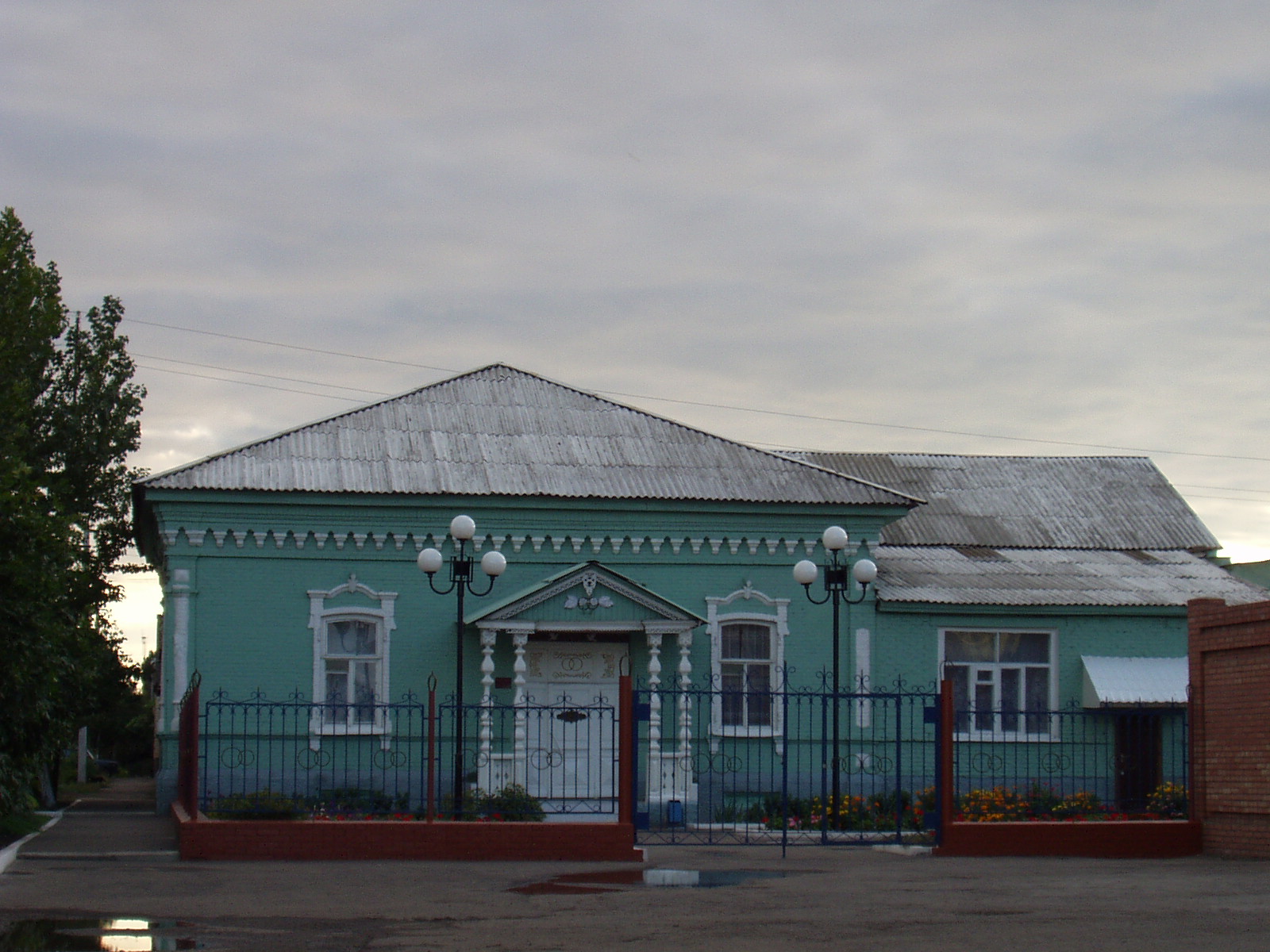 Основные демографические показателиСоциальная защита населенияСредняя заработная плата  по видам экономической деятельности	(по крупным и средним организациям)	*данные на 01.06.2021г.Численность учебных заведений и детских дошкольных учреждений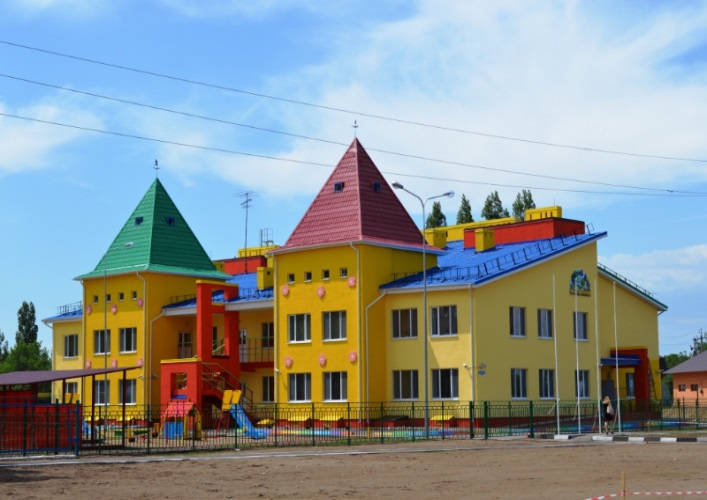 Количество кружков и спортивных секций - 801, с числом занятых в них детей – 7410.Социальные показатели детских дошкольных учреждений и школ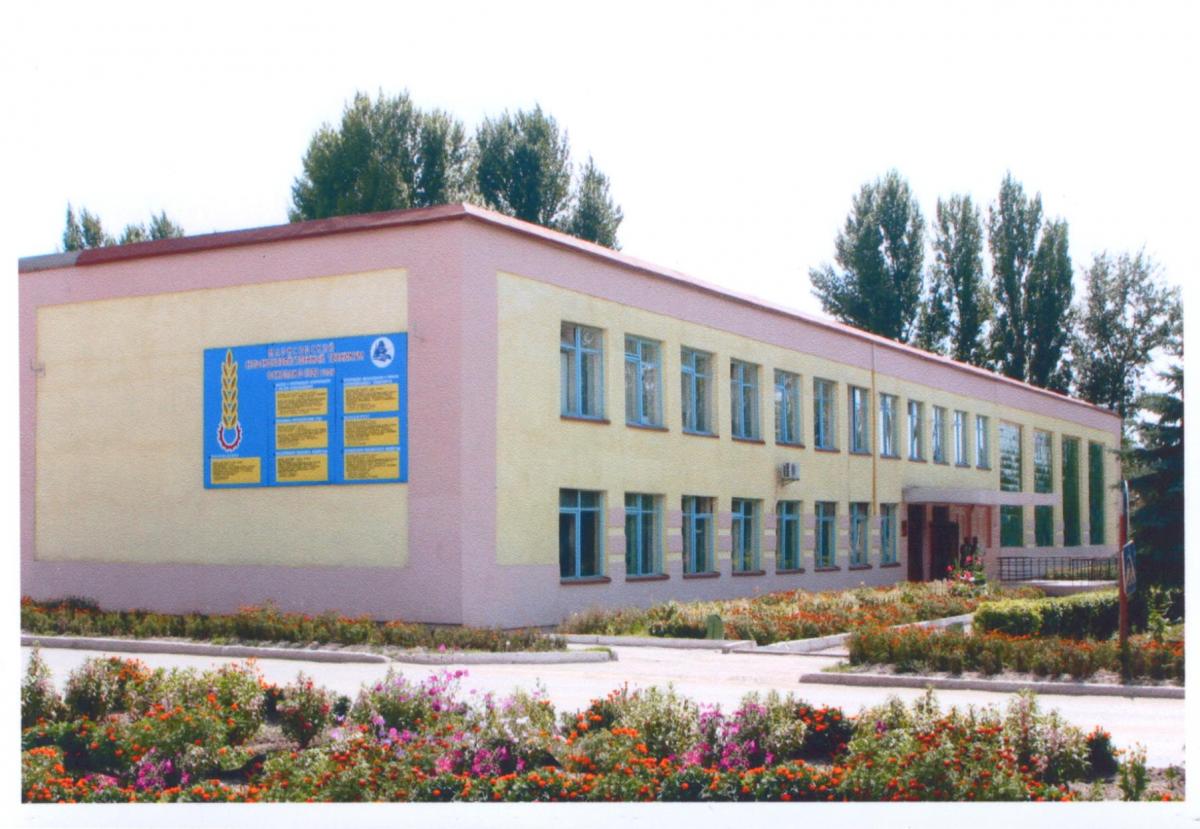 Численность  учащихся  и  студентов  ВУЗов  и  СПУЗов  г. Саратова(выпускников  г. Маркса  и  Марксовского  района)Численность учащихся общеобразовательных учебных заведенийКоличество домов-интернатов, детских домов, домов ребенка и число мест в нихОбеспеченность школами и дошкольными учреждениями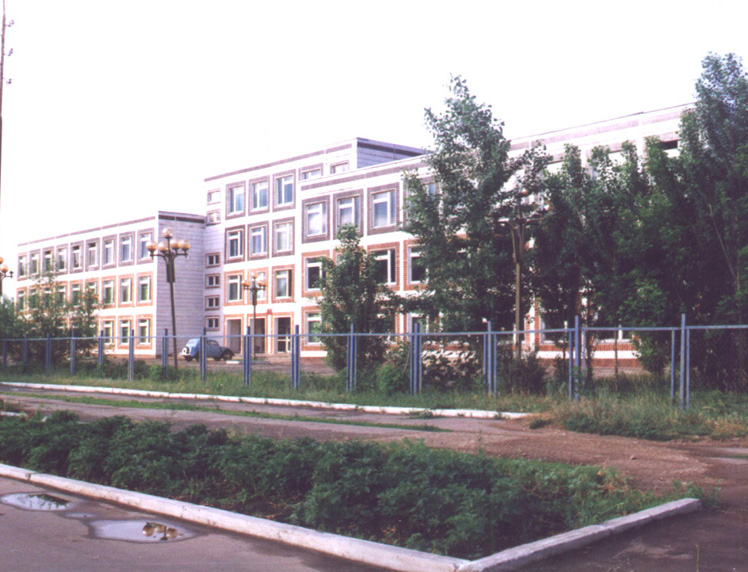 Культурно-просветительские учрежденияВ школах искусств дополнительное образование получают 781 человек: на отделениях хореографии – 174, фортепианном – 114, народных инструментов – 96, духовых и ударных инструментах –50, художественном – 135, декоративно-прикладного искусства –42, струнных инструментов – 24, фольклорное – 53.ЗдравоохранениеОсновные показатели здравоохранения Показатели здравоохраненияСтруктура жилищного фонда района, тыс. кв. м.Характеристика жилищного фонда района Основные экономические показатели коммунального хозяйства Благоустройство территории районаТеплоснабжениеВодоснабжение и канализацияЭлектроснабжение* сведения предоставлены ОАО «Облкоммунэнерго»Газоснабжение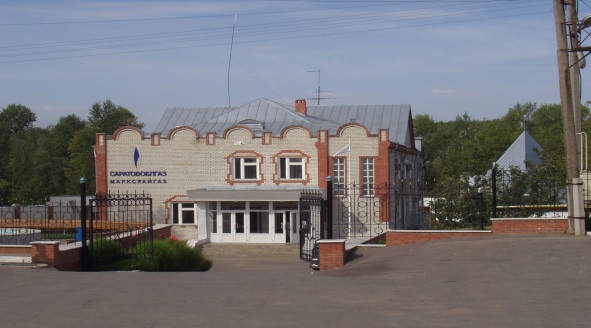 Развитие физкультуры и спортаВ рядах Российской Армии на 01.07.2021 г. проходят службу 154 человека.ПравопорядокЧисленность безработныхСредняя  численность  работников по крупным и средним организациям – всего(без внешних совместителей)В городе действуют несколько крупных и средних промышленных предприятий – по переработке масла семян подсолнечника - ООО «Товарное хозяйство», пивоваренный – ОАО  «Пивзавод – Марксовский», ОАО «Маслодел» и другие.Отраслевая структура отгрузки обрабатывающих производств.Индекс промышленного производства на 01.07.2021 года – 82,3%Производство основных видов сельскохозяйственной продукции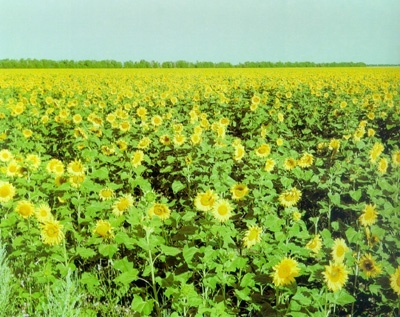 Динамика  объема реализации  продукции  сельского  хозяйства	За 1 полугодие 2021 года сельскохозяйственными организациями района отгружено по всем каналам реализации 598,7 т. скота и птицы (в живой массе), что составляет 96,9% к 01.07.2020 г.; 30889,7 т. молока (102,8%).Продуктивность скота и птицы по с/х предприятиям.Структура сельхозпроизводителей (с учетом малых предприятий)Основные показатели деятельности автотранспорта.Наличие автотранспортаСтруктура розничного товарооборота (тыс. руб.)На территории района функционируют:- 446 магазинов, 11 киосков и павильонов, 65 предприятия общественного питания, 148 предприятий бытового обслуживания, 1 рынок,4 предприятия оптовой и мелкооптовой торговли, 22 аптеки.Из общего количества магазинов 307 приходится на город и 139 – на село. Из 446 магазинов продовольственных - 128промышленных – 176, смешанных – 142. Реализуют алкогольную продукцию 199 магазинов.Распределение предприятий и организаций по формам собственностиУдельный вес предприятий и организаций по формам собственностиНаибольший удельный вес занимают предприятия, находящиеся:- в частной собственности – 69,1%;- в муниципальной собственности – 20,5%;- в собственности общественных объединений – 5,1%;	- в государственной собственности – 4,4%;-  к прочим формам собственности относится –0,9%.Распределение предприятий и организаций по видам экономической деятельностиДебиторско – кредиторская задолженность по отраслям народного хозяйства (тыс. руб.)Структура дебиторско – кредиторской задолженности (тыс. руб.)Основные показатели инвестиционной деятельностиСтруктура средств по источникам финансирования Исполнение местного бюджета (тыс. руб.)Основные социально-экономические показателиразвития малого предпринимательстваПОЛИТИЧЕСКОЕ УСТРОЙСТВОТЕРРИТОРИАЛЬНО-ГЕОГРАФИЧЕСКОЕ ПОЛОЖЕНИЕ МУНИЦИПАЛЬНОГО ОБРАЗОВАНИЯПоказателитыс. гаОбщая площадь земель, из нее:290,81. Площадь с/х угодий – всего251,3в том числе:пашня191,1из нее посевная площадь143,3многолетние насаждения0,8сенокосы3,5пастбища43,52. Площадь лесного фонда14,2Из нее площадь зеленных насаждений общего пользования11,73. Земли водного фонда14,34. Земли населенных пунктов9,55. Земли промышленности1,396. Земли особо охраняемых территорий0,11Из общей площади земель на 01.07.21 г.– 290 800,00га:- в собственности граждан – 136 444,79 га;- в государственной собственности – 68 706,84 га;- в муниципальной  собственности – 19 777,25 га;- в собственности юридических лиц – 52 281,37 га.Из общей площади земель на 01.07.21 г.– 290 800,00га:- в собственности граждан – 136 444,79 га;- в государственной собственности – 68 706,84 га;- в муниципальной  собственности – 19 777,25 га;- в собственности юридических лиц – 52 281,37 га.ПоказателиЕд. измеренияНа 01.07.2021 гПлощадь экологически опасных территорийкв. км.3,8Валовой выброс загрязняющих веществ в атмосферу, всего в т. ч.тыс. т в год6,1от стационарных источников тыс. т в год0,6от передвижных источников (автотранспорта)тыс. т в год5,5Объем сброса сточных вод, всегомлн. м30,437в т. ч. в поверхностные водоемымлн. м30,42НаименованиеМесто расположенияНа водные объекты: ООО «Водоканал», ООО «НПФ «МОССАР»г. МарксНа атмосферный воздух: МУП «Тепловые сети», ОАО «Волгодизельаппарат»ООО «Пивзавод Марксовский», ОАО «Трансаммиак»г. МарксНа земельные ресурсы: полигон и свалки ТБО, нефтепровод НПС «Бородаевка»г. Маркс, с. Зоркино,                 с. ПодлесноеПоказателиНа 01.07.2021 г.Численность постоянного населения (тыс. чел.), в том числе60,1городского, тыс. чел.30,2сельского, тыс. чел.29,9Плотность населения, чел/кв. км20,7Численность пенсионеров, состоящих на учете в органах соц. обеспечения (чел.) – всего17996в т.ч. – работающих пенсионеров, чел.2954- пенсионеров труда, чел.15055из них - по старости, чел. -- по инвалидности, чел.- по инвалидности, чел.691- по случаю потери кормильца, чел.- по случаю потери кормильца, чел.838- пенсионеры- военнослужащие и члены их семей, чел.- пенсионеры- военнослужащие и члены их семей, чел.13 из них   - по инвалидности, чел. из них   - по инвалидности, чел.13- по случаю потери кормильца, чел.- по случаю потери кормильца, чел.-- чернобыльцы, чел.- чернобыльцы, чел.2Пенсионеры, получающие социальные пенсии, чел.Пенсионеры, получающие социальные пенсии, чел.1412Средний размер назначенных месячных пенсий, руб.Средний размер назначенных месячных пенсий, руб.      13 384ПоказателиНа 01.07.2020 г.На 01.07.2021 г.01.07.2021в % к  01.07.2020 г.Число родившихся209243118,8Число умерших404554139,8Естественный прирост (убыль) населения-195-311в 1.6 р.б.Количество зарегистрированных браков96124в 1,5 р.б.Количество зарегистрированных разводов97131137,5Средняя продолжительность жизни населения, в целом по району (число лет):70,069,095,5-мужчин64,464,399,8- женщин76,174,798,1ПоказателиНа01.07.20г.На01.07.21г.01.07.2021в % к  01.07.2020 г.Численность граждан, получателей государственных ежемесячных пособий на ребенка, чел.34183843112,4Численность детей, на которых выплачивалось государственное ежемесячное пособие на ребенка (до 16-18 лет), чел.56386255110,9Участники ВОВ, принимавшие участие в боевых действиях, чел7571,4Труженики тыла, чел18314679,7Ветераны боевых действий на территории СССР и территории других государств, чел55254899,2Члены семей погибших (умерших) инвалидов войны, участников ВОВ и ветеранов боевых действий, чел.1149785,0Ветераны военной службы, чел.968992,7Ветераны труда (включая ВТСО), чел.5962560894,0из них труженики тыла, чел17314181,5ФЗ «О реабилитации жертв политических репрессий», чел.22821292,9в том числе реабилитированные граждане, чел22721192,9ФЗ «О социальной защите граждан, подвергшихся воздействию радиации вследствие катастрофы на Чернобыльской АЭС» (включая граждан по другим ФЗ, приравненных к ним), чел.919098,9ПоказателиНа01.07.20 г.На01.07.20 г.На01.07.21 г.На01.07.21 г.01.07.2021 г. в % к 01.07.2020г.01.07.2021 г. в % к 01.07.2020г.в том числе ликвидаторы (включая ликвидаторов по другим ФЗ, приравненных к ним), чел.3434303088,288,2Указ Президента РФ «О предоставлении льгот бывшим несовершеннолетним узникам концлагерей, гетто и других мест принудительного содержания, созданных фашистами и их союзниками в период второй мировой войны», чел2222100,0100,0Количество инвалидов, всего3353335334233423102,0102,0Инвалиды вследствие трудового увечья и профзаболевания, чел.4040383895,095,0Инвалиды вследствие общего заболевания, чел2664266427442744103,0103,0Инвалиды с детства (старше 18 лет), чел397397401401101,0101,0«ребенок-инвалид» (до 18 лет, включая сирот), чел272272275275101,0101,0Инвалиды ВОВ, инвалиды боевых действий (включая приравненных к ним), чел7777100,0100,0Участники ВОВ с группой инвалидности, чел553360,060,0Участники ВОВ, проходившие военную службу в годы войны в частях, не входящих в действующую армию, чел2222100100Инвалиды вследствие заболеваний, полученных в период прохождения военной службы, чел.2727262696,296,2Инвалиды вследствие радиационного воздействия, чел.1313101076,976,9Выдано автомобилей, ед.------Выдано санаторно-курортных путевок ветеранам войны и труда и инвалидам, ед.47474848102,1102,1Выдано путевок детям, нуждающимся в особой заботе государства, ед.18185555В 3,1 р.б.В 3,1 р.б.ПоказателиПоказателиНа01.07.20 гНа01.07.20 гНа01.07.21 гНа01.07.21 г01.07.2021 г. в % к 01.07.2020 г.01.07.2021 г. в % к 01.07.2020 г.Численность семей с несовершеннолетними детьми, ед.Численность семей с несовершеннолетними детьми, ед.853085307832783291,891,8в них детей, чел.в них детей, чел.1175811758108071080791,991,9Численность многодетных семей с несовершеннолетними детьми, ед.Численность многодетных семей с несовершеннолетними детьми, ед.906906928928102,4102,4в них детей, чел.в них детей, чел.2968296830573057102,9102,9из числа многодетных семей:             с 3 детьмииз числа многодетных семей:             с 3 детьми726726739739101,7101,7с 4 детьмис 4 детьми137137139139101,4101,4с 5 детьмис 5 детьми23233030130,4130,4с 6 детьмис 6 детьми1414101071,471,4с 7 детьмис 7 детьми5577140,0140,0с 8 детьмис 8 детьми1122--с 9 детьмис 9 детьми--11--Численность неполных семей с несовершеннолетними детьми (включая разведенных, вдовствующих и др.), ед.Численность неполных семей с несовершеннолетними детьми (включая разведенных, вдовствующих и др.), ед.1469146915861586107,9107,9в них детей, чел.в них детей, чел.3067306732223222105,0105,0из числа неполных семей с детьми:из числа неполных семей с детьми:- матери-одиночки, чел.- матери-одиночки, чел.762762783783102,7102,7-в том числе несовершеннолетние, чел.-в том числе несовершеннолетние, чел.4444100,0100,0- отцы, воспитывающие несовершеннолетних детей без участия супруги- отцы, воспитывающие несовершеннолетних детей без участия супруги61616666108,1108,1Численность семей с несовершеннолетними детьми- инвалидами, ед.Численность семей с несовершеннолетними детьми- инвалидами, ед.157157166166105,7105,7в них детей- инвалидов, чел.в них детей- инвалидов, чел.165165174174105,4105,4из них семей с детьми- инвалидами, количество семей с двумя и более детьми- инвалидами, ед.из них семей с детьми- инвалидами, количество семей с двумя и более детьми- инвалидами, ед.8888 100,0 100,0Численность опекунских семей с несовершеннолетними детьми, ед.Численность опекунских семей с несовершеннолетними детьми, ед.14414414214298,698,6в них опекаемых детей, чел.в них опекаемых детей, чел.22822821421493,893,8Вид экономическойдеятельностина 01.07.2021 г.*01.07.2021 в  % к 01.07.2020 г.Сельское, лесное хозяйства, охота, рыболовство и рыбоводство29979,7112,3Добыча полезных ископаемыхотсут. данныеотсут. данныеОбрабатывающие производства27568,8отсут. данныеОбеспечение электрической энергией, газом и паром; кондиционирование воздуха29604,5103,1Торговля оптовая и розничная, ремонт автотранспортных средств и мотоциклов28495,1110,0Деятельность гостиниц и предприятий общественного питания25709,7120,5Деятельность финансовая и страховая28846,9106,5Деятельность профессиональная, научная и техническая23080,896,0Социальное обеспечение36696,5103,1Образование25730,9109,5Здравоохранение30262,2106,0ПоказателиЕдиница измеренияна 01.07.2020г.на 01.07.2021г.01.07.2021 в % к 01.07.2020Охвачено детей дошкольными учреждениями%56,862109,1Привлечено в детские дошкольные учреждения, детей, в т.ч.чел.793812102,3- детей из социально незащищенных семейчел.64129В 2,0 р.Число детей, обучающихся во вторую сменучел.00-Число детей, получающих школьное питаниечел.5956589298,9Охвачено детей, школьным питанием, в % от числа школьников%97,597,299,6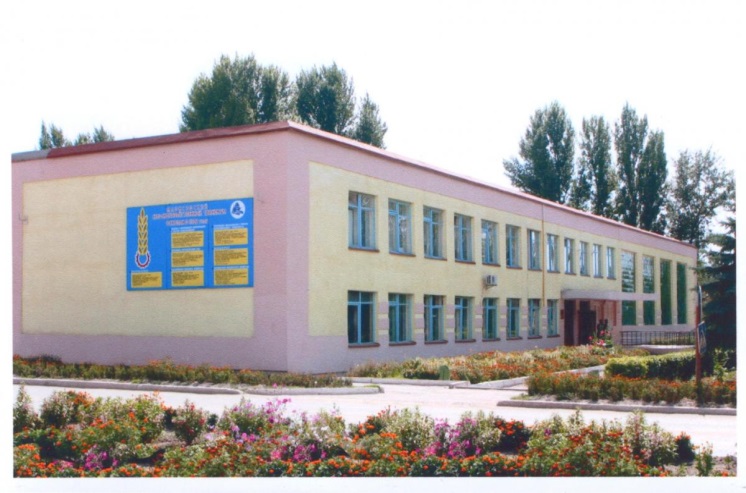 На территории Марксовского муниципального района действуют:2 представительства высших учебных заведений:- «Современная гуманитарная  академия» г. Москва;- «Саратовский государственный аграрный университет им. Н.И. Вавилова».4среднеспециальных учебных заведения:-Марксовский Сельскохозяйственный техникум-филиал Саратовского государственного аграрного университета имени Н.И. Вавилова»;-Филиал ГАПОУ СО «Энгельский медицинский колледж Св. Луки (Войно-Ясенецкого)»;-Филиал ГПОУ «Саратовский областной колледж искусств»;-ГАПОУ СО «Марксовский политехнический колледж».Год выпуска из образовательногоучрежденияКурс обученияКурс обученияКурс обученияКурс обученияКурс обученияГод выпуска из образовательногоучрежденияY курсIY курс  III курсII курсI курсГод выпуска из образовательногоучреждения20162017201820192020Выпускников - всего городсело2051376822414579246174722121367623415777Поступили в ВУЗы147129182166149Поступили  в СПУЗы3947473461ПоказателиНа01.07.20 г.На01.07.21 г.01.07.2021 г. в % к 01.07.2020 г.В общеобразовательных школах6114600998,2в том числе:в дневных общеобразовательных школах, в т.ч.6114600998,2город3483344898,9сельская местность2631256197,3Охвачено детей мероприятиями отдыха и оздоровления в летний период, в % от общей численности детей и подростков-20-Охвачено детей мероприятиями отдыха и оздоровления в летний период, чел.-1230-Сумма на мероприятия по отдыху и оздоровлению в летний период, тыс. руб.-8020,6-Численность учителей496498-Численность учащихся студентов и преподавателей специализированных учебных заведенийЧисленность учащихся студентов и преподавателей специализированных учебных заведенийЧисленность учащихся студентов и преподавателей специализированных учебных заведенийЧисленность учащихся студентов и преподавателей специализированных учебных заведенийЧисленность учащихся студентов и преподавателей специализированных учебных заведенийПоказателиНа01.07.20г.На 01.07.21г.01.07.2021 г. в % к 01.07.2020г.Численность студентов в средних специальных учебных заведениях и в профессиональных  училищах1131107895,3Численность преподавателей1059489,5ПоказателиПоказателиЕд. измеренияНа 01.07.21г.Число библиотек Число библиотек ед.36Книжный фонд в библиотекахКнижный фонд в библиотекахед.311915Число учреждений культурно-досугового типаЧисло учреждений культурно-досугового типаед.37Количество мест в клубных учреждениях, местКоличество мест в клубных учреждениях, местед.7500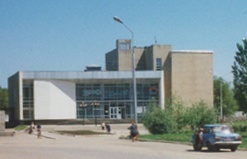 - проведено концертов и развлекательных программед.1529Кол-во музеев и постоянных выставокед.1/6Число посещений музеевчел7652Кол-во парков культуры и отдыхаед.1Количество кинотеатровед.1Количество кино  и видеоустановокед.0-посетило киносеансов чел.0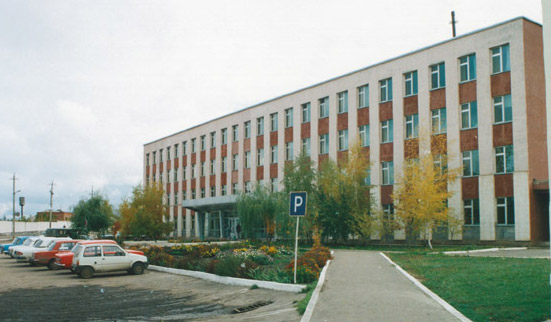 ПоказателиЕд. изм.На 01.07.21г.Кол-во больниц и лечебных стационаров по фактуед.1Обеспеченность населения больничными койками по фактукоек на 10 тыс. чел.36,8Кол-во амбулаторно-поликлинических учрежденийед.4их мощность по фактупосещ. в смену1380Количество фельдшерско-акушерских пунктовед.35Их мощность по фактупосещ. в смену12Обеспеченность населения амбулаторно-поликлиническими участкамипосещ. в смену25по фактупо фактуна 10 тыс. чел.22,5Численность врачей всех специальностейЧисленность врачей всех специальностейчел.78Обеспеченность врачамиОбеспеченность врачамина 10 тыс. чел.12,0Численность среднего медицинского персоналаЧисленность среднего медицинского персоналачел.330Обеспеченность населения средним медицинским персоналомОбеспеченность населения средним медицинским персоналомна 10 тыс. чел.53ПоказателиЕд. измеренияНа 01.07.20г.На 01.07.21г.01.07.2021г. в % к 01.07.2020 г.Младенческая смертность (на 1000 новорожденных)усл.ед.0,020,06В 3 р.б.Коэффициент младенческой смертности (на 1000 новорожденных)усл.ед.4,421,2В 4,8 р.б.Заболеваемость наркоманией, на 100 тыс. населенияусл. ед.000Заболеваемость ВИЧ-инфекцией, на 100 тыс. населенияусл. ед.32,437,0 114,1Заболеваемость туберкулезом, на 100 тыс. населенияусл.ед.1,61,6100Онкологическая заболеваемость, на 100 тыс. населенияусл.ед.125,9161,0В 1,3 р.б.Показатели Ед. измер.На 01.07.21 г. Весь жилой фонд:тыс. кв. м.1724,99городской жилищный фондтыс. кв. м.857,82сельский жилищный фонд867,17Частный жилищный фонд 1706,73Государственный жилищный фонд (ведомственный)1,0Муниципальный жилищный фонд18,8ПоказателиЕд. измер.На 01.07.21 г. Жилищный фондтыс. кв. м.1725,53Ветхий жилой фондтыс. кв. м.-Благоустройство жилищного фонда (общая площадь):-   - водопроводом1725,53   - канализацией1725,53   - центральным отоплением (АГВ)784,02   - ванными (душем)1725,53   - газом1723,32   - горячим водоснабжением1526,03ПоказателиЕд. измеренияна 01.07.2021г.Общая протяженность дорогкм756в том числе с твердым покрытиемкм437,8ПоказателиЕд. измерения на 01.07.2021 г.Мощность котельных Гкал/час132,96Количество котельныхшт.46Отпущено тепла населениютыс. Гкал.42444,2Произведено теплатыс. Гкал.68165,1Протяженность тепловых сетейкм.402,178   - МО г. Маркс31,144   - Марксовский район11,034ПоказателиЕд. измеренияНа 01.07.2021 г.Установленная мощность водопроводовтыс. куб. м/сутки3,726Одиночное протяжение уличной сетикм71,746Мощность очистных сооружений – всего:тыс. куб.м. в год6205Подано воды в сеть тыс. куб.м.679,991Отпущено воды всем потребителямтыс. куб.м.604,144в том числе населениютыс. куб.м.498,305Коммунально-бытовое водопотребление на жителятыс. куб.м.107,67Пропущено сточных вод через очистные сооружения (без ливневок)тыс. куб.м.267,5Показателиед. изм.      На 01.07.21 г.*      На 01.07.21 г.*      На 01.07.21 г.*Потребность в электроэнергии млн. кВт/ч.40,140,140,1Потреблено электроэнергиимлн. кВт/ч.40,140,140,1Показателиед. изм.На 01.07.21 г.*На 01.07.21 г.*На 01.07.21 г.*Протяженность воздушных линий и кабельных сетей, всегокм237,169/28,934237,169/28,934237,169/28,934ПоказателиЕд. измеренияна 01.07.21 г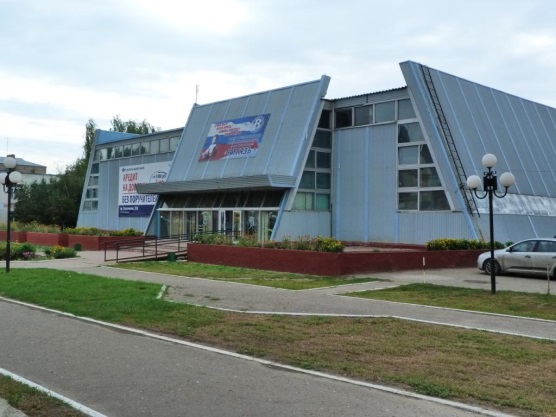 Спортивных учрежденийед.109Количество занимающихся в нихчел15852Культивируемые виды спортаед.28Спортивных школед.1-из них специализированныхед.1Количество занимающихся в нихчел.76Стадионовед.1Плавательных бассейновед.1Спортивных залов	ед.39Уровень обеспеченности населенияна 1 тыс. жит.- по спортивным залам %3,9- по плавательным бассейнам %0,1Лагеря, детские загородныеед.1Доля населения, систематически занимающихся физической культурой и спортом%23,5ПоказателиНа 01.07.20 г.На 01.07.21 г.01.07.2021 г. в % к 01.07.2020 гКол-во совершенных преступлений230300В 1,3 р.б.в т.ч. тяжких6489В 1,4 р.б.Средняя раскрываемость преступлений, %60,470,9117,3Раскрываемость  тяжких преступлений,%60,467,9112,4ПоказателиНа 01.07.21 г.Районные газеты1Общий тираж газет, экз.100050Профинансировано из средств местного бюджета, тыс. руб.379450,94ПоказателиЕд. измеренияНа 01.07.2020 г.На 01.07.2021 г.01.07.2021 г. в % к01.07.2020 гБезработные, всего чел.130837528,6из них получающие пособиечел.128735227,3Уровень безработицы%3,91,128,2Численность ищущих работу граждан, состоящих на учете в службе занятости, всегочел.140241229,3в т.ч. – ищущих работу инвалидов, состоящих на учете в службе занятостичел.311858,0Коэффициент напряженности (число не занятых безработных на одну вакансию)чел.3,70,821,6Направлено на общественные работы (в рамках программ занятости)чел.2941141,3ПоказателиЕд. изм.Отгружено товаров собственного производства,на 01.07.2021 г.в % к 01.07.2020 г.Объем отгрузки обрабатывающих производств – всеготыс. руб.3107903,8133,1из них:-производство пищевых продуктов, включая напитки  и табактыс. руб.---текстильное и швейное производствотыс. руб.--- обработка древесины и производство изделий из дереватыс. руб.--- производство резиновых и пластмассовых изделий тыс. руб.--- металлургическое производство и производство готовых металлических изделийтыс. руб.---производство машин и оборудованиятыс. руб.---производство электрооборудования, электронного и оптического оборудованиятыс. руб.---прочие производстватыс. руб.--Обеспечение электрической энергией, газом и паромтыс. руб.--Водоснабжение, водоотведение, организация сбора и утилизации отходов, деятельность по ликвидации загрязненийтыс. руб.--АГРОПРОМЫШЛЕННЫЙ   КОМПЛЕКСПоказателиНа 01.07.21 г.в % к01.07.2020 г.Надой на 1 фуражную корову (кг)5255,8105,9Яйценоскость (штук)данные отсутствуют-Среднесуточные привесы:Крупного рогатого скота на выращивании, откорме и нагуле (грамм)данные отсутствуют-ПоказателиНа 01.07.21г.Сельхозпредприятия без крестьянских (фермерских) хозяйств – всего26в том числе:- государственные- акционерные общества, товарищества, ООО26- артели, колхозы-- сельхозкооперативы-Прочие5Крестьянские (фермерские) хозяйства, включая ИП75ПоказателиЕд. изм.на 01.07.21 г.01.07.2021г. в % к 01.07.2020 г.Перевезено грузов крупными и средними предприятиямитыс.т.117,586,3Перевезено автобусами общего пользованиятыс. пассажиров--Грузооборот (по крупным и средним предприятиям) тыс. т/км10792,8110,7Общий пассажирооборот транспорта общего пользования тыс. пасс.км.--ПоказателиНа 01.07.20 г.На 01.07.21 г.01.07.2021г в % к 01.07.2020 гГрузовые автомобили - всего27952 827101,1Общего пользования по предприятиям подотраслиДанные отсутст.Данные отсутст.-	Автобусы - всего259262101,1Общего пользования по предприятиям подотраслиДанные отсутст.Данные отсутст.-Легковые служебные автомобили469508108,3Легковые таксомоторы Данные отсутст.Данные отсутст.-	Личные легковые автомобили21 39521 829102,0ПОТРЕБИТЕЛЬСКИЙ РЫНОК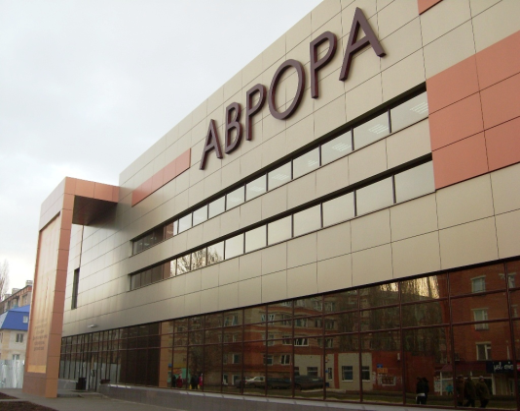 Показателина01.07.2021г.01.07.2021 гв % к01.07.2020 г.Общий объем розничного товарооборота, в т. ч.2649028103,2оборот розничной торговли торгующих организаций и индивидуальных предпринимателей, реализующих товары вне рынка и ярмарок2476820104,6Продажа товаров на розничных рынках и ярмарках17220986,8Оборот общественного питания 101440103,6Наименование отраслиКол-во субъектов на01.07.20г.Кол-во субъектов на 01.07.21г.01.07.2021г. в % к 01.07.2020 г.Обрабатывающие производства383386,8Сельское хозяйство, охота и лесное хозяйство474391,5Добыча полезных ископаемых4375,0Обеспечение электрической энергией, газом и паром; кондиционирование воздуха22100,0Оптовая и розничная торговля; ремонт автотранспортных средств, мотоциклов817390,1Гостиницы и предприятия общественного питания10990,0Транспортировка и хранение131292,3Финансовая и страховая деятельность77100,0Деятельность по операциям с недвижимым имуществом484695,8Государственное управление2323100,0Образование5858100,0Здравоохранение и предоставление социальных услуг201995,0Строительство262180,8прочие2525100,0Всего:47343491,8ПоказателиДебит.задол.на 01.07.2021гКредит.задол.на 01.07.2021гПревышение кредиторской задолженности над дебиторской (+,-)Финансовый результат прибыль (+) убыток (-)Обрабатывающие производстваотсут. данные отсут. данные отсут. данные отсут. данные Сельское хозяйство282270524610242340146557Обеспечение электрической энергией, газом и паром; кондиционирование воздухаотсут. данные отсут. данные отсут. данные отсут. данные ВСЕГО1077195115744780252204690ПоказателиДебиторская Дебиторская Кредиторская Кредиторская Показателивсегов т.ч. просроченнаявсегов т. ч. просроченнаяОбрабатывающие производстваотсут. данные - отсут. данные -Сельское хозяйствоотсут. данные-отсут. данные-Транспорт и связь----Производство и распределение электроэнергии, газа и воды----Здравоохранение и предоставление прочих, социальных и персональных услуг----ВСЕГО1077195-1157447-РАЗДЕЛ Y.  ИНВЕСТИЦИИРАЗДЕЛ Y.  ИНВЕСТИЦИИРАЗДЕЛ Y.  ИНВЕСТИЦИИРАЗДЕЛ Y.  ИНВЕСТИЦИИРАЗДЕЛ Y.  ИНВЕСТИЦИИРАЗДЕЛ Y.  ИНВЕСТИЦИИПоказателиЕд. измеренияНа 01.07.20г.На 01.07.21г.01.07.2021г. в % к     01.07.2020 г.Инвестиции в основной капитал по крупным и средним предприятиям, в т.ч.тыс. руб.56136633513659,7-сельское хозяйство, охота и лесное хозяйствотыс. руб.-235987--обрабатывающие производстватыс. руб.----производство и распределение электроэнергии, газа, воды тыс. руб.отсут. данныеотсут. данные--оптовая и розничная торговлятыс. руб.отсут. данные4990-- гостиницы и ресторанытыс. руб.----операции с недвижимым имуществомтыс. руб.---- государственное управлениетыс. руб.-2514--образованиетыс. руб.-5896--здравоохранение и представление социальных услугтыс. руб.-13939-- культура, спорт, организация досуга и развлеченийтыс. руб.отсут. данные61012-- прочиетыс. руб.отсут. данные--Объем инвестиций в основной капитал, рублей на одного жителя районаруб.9182,05567,160,6Ввод в действие жилых домов, общей площадикв.м.771516488В 2,1 р.б.Источники  финансированиятыс. руб.Уд.вес в общем объеме, %Всего инвестиций в основной капитал по крупным и средним предприятиям,из них:335 136100Собственные средства,19233457,4Привлеченные средства, из них:14280242,6кредиты банков--за счет заемных средств других организаций--бюджетные средства, в том числе:8269724,7- из федерального бюджета112913,4- из областного бюджета6849520,4-из местного бюджета29110,9Средства внебюджетных фондов--Прочие66532,0РАЗДЕЛ  YI.     ФИНАНСЫПоказателиНа 01.07.20 г.На 01.07.21 г.01.07.2021г. % к 01.07.2020г.Доходы – всего557081,5662431,9118,9в том числеСобственные доходы111312,543003,738,6из них:-налог на доходы с физических лиц62487,171355,4114,1-акцизы на нефтепродукты18315,720072,5109,5Налоги на совокупный доход в т.ч. 19125,4-- единый налог на вмененный доход6033,22266,237,5- единый сельскохозяйственный налог9715,214080,9144,9-патентная система налогообложения 94,62778,3В 29,4 р.б.Налог на имущество – всего, в т.ч.11259,822134,5В 1,9 р.б.     - налог на имущество физических лиц3786,6450,711,9     - земельный налог7473,27515,5100,5     - транспортный налог-14168,3-Госпошлина, сборы3406,94474,2131,3Неналоговые доходы в т.ч.13170,734444,4В 2,6 р.б.    - доходы от использования имущества находящегося в государственной и муниципальной собственности6805,08942,8131,4Безвозмездные поступления432598,3490825,5113,4ПоказателиНа 01.07.2020 г.На 01.07.2021 г.01.07.2021 г в % к 01.07.2020 годуРасходы – всего  (тыс. руб.)541254,1658370,6121,6Общегосударственные вопросы60018,958544,497,5Национальная оборона584,5701,8120,0Национальная безопасность и правоохранительнаядеятельность1492,11506,0100,9Национальная экономика5005,224823,5В 4,9 р.б.Жилищно-коммунальное хозяйство25970,551321,7В 1,9 р.б.Образование366709,1438690,7В 1,2 р.б.Культура, кинематография39635,950612,6В 1,3 р.б.Социальная политика17148,815698,691,5Физическая культура и спорт23654,615677,766,2Обслуживание государственного и муниципального долга1034,5628,560,7Профицит бюджета (+), дефицит бюджета (-)15827,44061,6325,6Источники внутреннего финансирования-15827,4--РАЗДЕЛ  YII.    МАЛЫЙ  БИЗНЕСПоказателиЕд. изм.на01.07.20г.на01.07.21г.01.07.2021 г. в %к 01.07.2020г.Количество организаций, применяющих упрощенную систему налогообложенияед.8791129В 1,3 р.б.Количество организаций, применяющих патентную систему налогообложенияед.12465В 38,8 р.б.Численность самозанятыхчел.293876В 2,9 р.б.Численность предпринимателейчел.1306110884,8